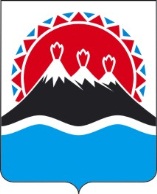 г. Петропавловск-Камчатский	11 мая 2017 годаВ соответствии с Федеральным законом от 04.05.2011 № 99-ФЗ «О лицензировании отдельных видов деятельности», Федеральным законом от 26.12.2008 № 294-ФЗ «О защите прав юридических лиц и индивидуальных предпринимателей при осуществлении государственного контроля (надзора) и муниципального контроля», постановлением Правительства Камчатского края от 05.08.2011 № 321-П «Об утверждении Порядка разработки и утверждения административных регламентов исполнения государственных функций и Порядка разработки и утверждения административных регламентов предоставления государственных услуг исполнительными органами государственной власти Камчатского края»ПРИКАЗЫВАЮ:1.	Утвердить Административный регламент исполнения государственной функции по осуществлению лицензионного контроля за деятельностью по заготовке, хранению, переработке и реализации лома черных металлов, цветных металлов на территории Камчатского края согласно приложению.2.	Разместить настоящий приказ на официальном сайте исполнительных органов государственной власти Камчатского края в информационно-телекоммуникационной сети «Интернет» и опубликовать в официальном печатном издании Губернатора и Правительства Камчатского края «Официальные ведомости».3.	Настоящий приказ вступает в силу через 10 дней после дня его официального опубликования.И.о. Руководителя	Е.А. КолесниковаАдминистративный регламентисполнения государственной функции по осуществлению лицензионного контроля за деятельностью по заготовке, хранению, переработке и реализации лома черных металлов, цветных металлов на территории Камчатского края (далее – административный регламент)1. Общие положения1.1.	Наименование государственной функции – государственная функция по осуществлению лицензионного контроля за деятельностью по заготовке, хранению, переработке и реализации лома черных металлов, цветных металлов на территории Камчатского края (далее - государственная функция).1.2.	Наименование исполнительного органа государственной власти Камчатского края, исполняющего государственную функцию - Агентство инвестиций и предпринимательства Камчатского края (далее - Агентство).1.3.	Перечень нормативных правовых актов, регулирующих отношения, возникающие в связи с исполнением государственной функции:1)	Кодекс Российской Федерации об административных правонарушениях (Собрание законодательства Российской Федерации, 07.01.2002, № 1 (ч. 1), ст. 1);2)	Федеральный закон от 26.12.2008 № 294-ФЗ «О защите прав юридических лиц и индивидуальных предпринимателей при осуществлении государственного контроля (надзора) и муниципального контроля» (Собрание законодательства Российской Федерации, 29.12.2008, № 52 (ч. 1), ст. 6249);3)	Федеральный закон от 04.05.2011 № 99-ФЗ «О лицензировании отдельных видов деятельности» (Собрание законодательства Российской Федерации, 09.05.2011, № 19, ст. 2716);4)	Федеральный закон от 02.05.2006 № 59-ФЗ «О порядке рассмотрения обращений граждан Российской Федерации» (Собрание законодательства Российской Федерации, 2006, № 19, ст. 2060);5)	Федеральный закон от 09.02.2009 № 8-ФЗ «Об обеспечении доступа к информации о деятельности государственных органов и органов местного самоуправления» (Собрание законодательства Российской Федерации, 16.02.2009, № 7, ст. 776);6)	Постановление Правительства Российской Федерации от 12.12.2012 № 1287 «О лицензировании деятельности по заготовке, хранению, переработке и реализации лома черных и цветных металлов» (Собрание законодательства Российской Федерации, 17.12.2012, № 51, ст. 7222);7)	Постановление Правительства Российской Федерации от 11.05.2001 № 369 «Об утверждении Правил обращения с ломом и отходами черных металлов и их отчуждения» (Собрание законодательства Российской Федерации, 21.05.2001, № 21, ст. 2083);8)	Постановление Правительства Российской Федерации от 11.05.2001 № 370 «Об утверждении Правил обращения с ломом и отходами цветных металлов и их отчуждения» (Собрание законодательства Российской Федерации, 21.05.2001, № 21, ст. 2084);9)	Постановление Правительства Российской Федерации от 30.06.2010 № 489 «Об утверждении Правил подготовки органами государственного контроля (надзора) и органами муниципального контроля ежегодных планов проведения плановых проверок юридических лиц и индивидуальных предпринимателей» (Собрание законодательства Российской Федерации, 12.07.2010, № 28, ст. 3706);10)	Приказ Минэкономразвития Российской Федерации от 30.04.2009 № 141 «О реализации положений Федерального закона «О защите прав юридических лиц и индивидуальных предпринимателей при осуществлении государственного контроля (надзора) и муниципального контроля» (Российская газета, № 85, 14.05.2009);11)	Постановление Правительства Камчатского края от 19.04.2016 № 141-П «Об утверждении положения об Агентстве инвестиций и предпринимательства Камчатского края» (Официальные Ведомости, № 74-78, 21.04.2016).1.4.	Предметом лицензионного контроля является - деятельность Агентства, направленная на предупреждение, выявление и пресечение нарушений юридическими лицами, их руководителями и иными должностными лицами (далее - юридические лица), индивидуальными предпринимателями, их уполномоченными представителями (далее - индивидуальные предприниматели) требований, установленных Федеральными законами и принимаемыми в соответствии с ними иными нормативными правовыми актами Российской Федерации, законами и иными нормативными правовыми актами Камчатского края (далее - обязательные требования), посредством организации и проведения проверок юридических лиц, индивидуальных предпринимателей, принятия предусмотренных законодательством Российской Федерации мер по пресечению, предупреждению и (или) устранению последствий выявленных нарушений.1.5.	Права и обязанности должностных лиц при осуществлении лицензионного контроля.1.5.1.	Государственные гражданские служащие Агентства, уполномоченные на исполнение государственной функции (далее – должностные лица) в порядке, установленном законодательством Российской Федерации, при осуществлении лицензионного контроля имеют право:1)	запрашивать у органов государственной власти, органов местного самоуправления, соискателей лицензий, лицензиатов и получать от них сведения и документы, необходимые для исполнения государственной функции, представление которых предусмотрено законодательством Российской Федерации;2)	проводить проверки соискателей лицензий и лицензиатов;3)	выдавать лицензиатам предписания об устранении выявленных нарушений лицензионных требований;4)	применять меры по пресечению административных правонарушений и привлечению виновных в их совершении лиц к административной ответственности в порядке, установленном законодательством Российской Федерации.1.5.2.	Должностные лица Агентства при осуществлении лицензионного контроля обязаны:1)	своевременно и в полной мере исполнять предоставленные в соответствии с законодательством Российской Федерации полномочия по предупреждению, выявлению и пресечению нарушений обязательных требований и требований, установленных муниципальными правовыми актами;2)	соблюдать законодательство Российской Федерации, права и законные интересы юридических лиц, индивидуальных предпринимателей, проверка которых проводится;3)	проводить проверку на основании распоряжения или приказа руководителя Агентства о ее проведении в соответствии с ее назначением;4)	проводить проверку только во время исполнения служебных обязанностей, выездную проверку только при предъявлении служебных удостоверений, копии распоряжения или приказа руководителя Агентства и иных документов, предусмотренных законодательством Российской Федерации;5)	не препятствовать руководителю, иному должностному лицу или уполномоченному представителю юридического лица, индивидуальному предпринимателю, его уполномоченному представителю присутствовать при проведении проверки и давать разъяснения по вопросам, относящимся к предмету проверки;6)	предоставлять руководителю, иному должностному лицу или уполномоченному представителю юридического лица, индивидуальному предпринимателю, его уполномоченному представителю, присутствующим при проведении проверки, информацию и документы, относящиеся к предмету проверки;7)	знакомить руководителя, иного должностного лица или уполномоченного представителя юридического лица, индивидуального предпринимателя, его уполномоченного представителя с результатами проверки;8)	знакомить руководителя, иное должностное лицо или уполномоченного представителя юридического лица, индивидуального предпринимателя, его уполномоченного представителя с документами и (или) информацией, полученными в рамках межведомственного информационного взаимодействия;9)	учитывать при определении мер, принимаемых по фактам выявленных нарушений, соответствие указанных мер тяжести нарушений, их потенциальной опасности для жизни, здоровья людей, для животных, растений, окружающей среды, объектов культурного наследия (памятников истории и культуры) народов Российской Федерации, безопасности государства, для возникновения чрезвычайных ситуаций природного и техногенного характера, а также не допускать необоснованное ограничение прав и законных интересов граждан, в том числе индивидуальных предпринимателей, юридических лиц;10)	доказывать обоснованность своих действий при их обжаловании юридическими лицами, индивидуальными предпринимателями в порядке, установленном законодательством Российской Федерации;11)	соблюдать сроки проведения проверки, установленные Федеральным законом от 26.12.2008 № 294-ФЗ «О защите прав юридических лиц и индивидуальных предпринимателей при осуществлении государственного контроля (надзора) и муниципального контроля»;12)	не требовать от юридического лица, индивидуального предпринимателя документы и иные сведения, представление которых не предусмотрено законодательством Российской Федерации;13)	перед началом проведения выездной проверки по просьбе руководителя, иного должностного лица или уполномоченного представителя юридического лица, индивидуального предпринимателя, его уполномоченного представителя ознакомить их с положениями настоящего административного регламента;14)	осуществлять запись о проведенной проверке в журнале учета проверок в случае его наличия у юридического лица, индивидуального предпринимателя.1.5.3.	Ограничения при проведении проверки:При проведении проверки должностные лица не вправе:1)	проверять выполнение обязательных требований и требований, установленных муниципальными правовыми актами, если такие требования не относятся к полномочиям Агентства;2)	проверять выполнение требований, установленных нормативными правовыми актами органов исполнительной власти СССР и РСФСР и не соответствующих законодательству Российской Федерации;3)	проверять выполнение обязательных требований и требований, установленных муниципальными правовыми актами, не опубликованными в установленном законодательством Российской Федерации порядке;4)	осуществлять плановую или внеплановую выездную проверку в случае отсутствия при ее проведении руководителя, иного должностного лица или уполномоченного представителя юридического лица, индивидуального предпринимателя, его уполномоченного представителя, за исключением случая проведения такой проверки по основанию, предусмотренному подпунктом «б» пункта 2 части 2 статьи 10 Федерального закона от 26.12.2008 № 294-ФЗ «О защите прав юридических лиц и индивидуальных предпринимателей при осуществлении государственного контроля (надзора) и муниципального контроля», а также проверки соблюдения требований земельного законодательства в случаях надлежащего уведомления собственников земельных участков, землепользователей, землевладельцев и арендаторов земельных участков;5)	требовать представления документов, информации, образцов продукции, проб обследования объектов окружающей среды и объектов производственной среды, если они не являются объектами проверки или не относятся к предмету проверки, а также изымать оригиналы таких документов;6)	отбирать образцы продукции, пробы обследования объектов окружающей среды и объектов производственной среды для проведения их исследований, испытаний, измерений без оформления протоколов об отборе указанных образцов, проб по установленной форме и в количестве, превышающем нормы, установленные национальными стандартами, правилами отбора образцов, проб и методами их исследований, испытаний, измерений, техническими регламентами или действующими до дня их вступления в силу иными нормативными техническими документами и правилами и методами исследований, испытаний, измерений;7)	распространять информацию, полученную в результате проведения проверки и составляющую государственную, коммерческую, служебную, иную охраняемую законом тайну, за исключением случаев, предусмотренных законодательством Российской Федерации;8)	превышать установленные сроки проведения проверок;9)	осуществлять выдачу юридическим лицам, индивидуальным предпринимателям предписаний или предложений о проведении за их счет мероприятий по контролю10)	требовать от юридического лица, индивидуального предпринимателя представления документов и (или) информации, включая разрешительные документы, имеющиеся в распоряжении иных государственных органов, органов местного самоуправления либо подведомственных государственным органам или органам местного самоуправления организаций, включенные в определенный Правительством Российской Федерации перечень;11)	требовать от юридического лица, индивидуального предпринимателя представления документов, информации до даты начала проведения проверки. Агентство после принятия распоряжения или приказа о проведении проверки вправе запрашивать необходимые документы и (или) информацию в рамках межведомственного информационного взаимодействия.1.6.	Права и обязанности лиц, в отношении которых осуществляется лицензионный контроль.1.6.1.	Юридическое лицо, индивидуальный предприниматель при проведении проверки имеют право:1)	непосредственно присутствовать при проведении проверки, давать объяснения по вопросам, относящимся к предмету проверки;2)	получать от должностных лиц информацию, которая относится к предмету проверки и предоставление которой предусмотрено Федеральным законом от 26.12.2008 № 294-ФЗ «О защите прав юридических лиц и индивидуальных предпринимателей при осуществлении государственного контроля (надзора) и муниципального контроля»;3)	знакомиться с документами и (или) информацией, полученными Агентством в рамках межведомственного информационного взаимодействия от иных государственных органов, органов местного самоуправления либо подведомственных государственным органам или органам местного самоуправления организаций, в распоряжении которых находятся эти документы и (или) информация;4)	знакомиться с результатами проверки и указывать в акте проверки о своем ознакомлении с результатами проверки, согласии или несогласии с ними, а также с отдельными действиями должностных лиц;5)	обжаловать действия (бездействие) должностных лиц, повлекшие за собой нарушение прав юридического лица, индивидуального предпринимателя при проведении проверки, в административном и (или) судебном порядке в соответствии с законодательством Российской Федерации;6)	привлекать Уполномоченного при Президенте Российской Федерации по защите прав предпринимателей либо Уполномоченного при Губернаторе Камчатского края по защите прав предпринимателей.1.6.2.	Юридические лица, индивидуальные предприниматели имеют право на возмещение вреда, вследствие действий (бездействия) должностных лиц, признанных в установленном законодательством Российской Федерации порядке неправомерными и подлежащими возмещению в соответствии с положениями Федерального закона от 26.12.2008 № 294-ФЗ «О защите прав юридических лиц и индивидуальных предпринимателей при осуществлении государственного контроля (надзора) и муниципального контроля».1.6.3.	При проведении проверок юридические лица обязаны обеспечить присутствие руководителей, иных должностных лиц или уполномоченных представителей юридических лиц.Индивидуальные предприниматели обязаны присутствовать или обеспечить присутствие уполномоченных представителей, ответственных за организацию и проведение мероприятий по выполнению обязательных требований.1.6.4.	Юридические лица, индивидуальные предприниматели обязаны предоставить должностным лицам, проводящим выездную проверку, возможность ознакомиться с документами, связанными с целями, задачами и предметом выездной проверки, в случае, если выездной проверке не предшествовало проведение документарной проверки, а также обеспечить доступ проводящих выездную проверку должностных лиц и участвующих в выездной проверке экспертов, представителей экспертных организаций на территорию, в используемые юридическим лицом, индивидуальным предпринимателем при осуществлении деятельности здания, строения, сооружения, помещения, к используемому оборудованию.1.7.	Описание результата исполнения государственной функции.Конечными результатами исполнения государственной функции являются:1)	составление акта проверки;2)	принятие мер, предусмотренных законодательством Российской Федерации.2. Требования к порядку исполнения государственной функции.2.1.	Порядок информирования об исполнении государственной функции.2.1.1.	Информация о месте нахождения и графике работы Агентства, справочный телефон, адрес официального сайта.Место нахождения и почтовый адрес Агентства: площадь Ленина, д. 1, г. Петропавловск-Камчатский, 683040.Адрес электронной почты: invest@kamgov.ruКонтактный телефон по вопросам исполнения государственной функции: (415-2) 42-02-82.Информационные материалы Агентства размещаются на официальном сайте исполнительных органов государственной власти Камчатского края в информационно-телекоммуникационной сети «Интернет»: www.kamgov.ru (далее – официальный сайт), а также на информационном стенде.Агентство осуществляет свою работу по следующему графику: Понедельник - четверг: с 9:00 до 18:00;Пятница: с 9:00 до 17:00;Обеденный перерыв: с 12:15 по 13:03;Суббота и воскресенье: выходные дни.2.1.2.	Порядок получения информации по вопросам исполнения государственной функции.Для получения информации о порядке исполнения государственной функции можно обращаться в Агентство:1)	лично;2)	в письменном виде (почтой, телеграммой или по средствам факсимильной связи);3)	в форме электронного документа;4)	по телефону;5)	через Портал государственных и муниципальных услуг (функций) Камчатского края.Информирование осуществляется в виде:1)	индивидуального информирования;2)	публичного информирования.Информирование проводится в форме:1)	устного информирования;2)	письменного информирования;3)	размещения информации на официальном сайте.Индивидуальное устное информирование о порядке исполнения государственной функции осуществляется должностными лицами:1)	лично;2)	по телефону.При ответах на устные обращения (по телефону или лично) должностное лицо подробно и в вежливой форме информирует обратившихся по интересующим их вопросам. Ответ на телефонный звонок должен содержать информацию о наименовании органа, должности, фамилии, имени и отчестве должностного лица, принявшего телефонный звонок. При невозможности ответить на поставленный вопрос, заявителю рекомендуется обратиться к другому должностному лицу или ему сообщается телефонный номер, по которому можно получить необходимую информацию, либо предлагается обратиться письменно, в форме электронного документа или назначить другое удобное время для консультации.Индивидуальное письменное информирование о порядке исполнения государственной функции при обращении в Агентство осуществляется путем направления ответов почтовым отправлением и (или) электронной почтой в срок, не превышающий 10 рабочих дней.2.1.3.	Порядок, форма и место размещения информации.Публичное информирование о порядке исполнения государственной функции осуществляется посредством привлечения средств массовой информации, радио, телевидения, путем размещения информации на официальном сайте, информационном стенде Агентства.На информационном стенде Агентства и на официальном сайте размещается следующая информация:1)	извлечение из нормативных правовых актов Российской Федерации, нормативных правовых актов Камчатского края, регулирующих исполнение государственной функции;2)	текст настоящего административного регламента.На информационном стенде также располагается информация о местонахождении, графике (режиме) работы, номерах телефонов, адресе официального сайта, адресе электронной почты Агентства, процедуре исполнения государственной функции (в текстовом виде, в виде блок-схемы согласно Приложению к настоящему административному регламенту).Информация по вопросам исполнения государственной функции предоставляется с использованием федеральной государственной информационной системы «Единый портал государственных и муниципальных услуг (функций)» или Портала государственных и муниципальных услуг (функций) Камчатского края.2.2.	Сроки исполнения государственной функции.Ежегодный план проведения плановых проверок юридических лиц и индивидуальных предпринимателей (далее – план проверок) утверждается руководителем Агентства или лицом, его замещающим в срок до 1 ноября года, предшествующего году проведения плановых проверок.Общий срок проведения проверки (с даты начала проверки и до даты составления акта по результатам проверки) не может превышать 20 рабочих дней.В отношении одного субъекта малого предпринимательства общий срок проведения плановых выездных проверок не может превышать 50 часов для малого предприятия и 15 часов для микропредприятия в год.В случае необходимости получения документов и (или) информации в рамках межведомственного информационного взаимодействия проведение проверки субъектов малого предпринимательства или микропредприятий может быть приостановлено руководителем Агентства или лицом, его замещающим на срок, необходимый для осуществления межведомственного информационного взаимодействия, но не более чем на 10 рабочих дней. Повторное приостановление проведения проверки не допускается.На период действия срока приостановления проведения проверки приостанавливаются связанные с указанной проверкой действия Агентства на территории, в зданиях, строениях, сооружениях, помещениях, на иных объектах субъекта малого предпринимательства.В исключительных случаях, связанных с необходимостью проведения сложных и (или) длительных исследований, испытаний, специальных экспертиз и расследований на основании мотивированных предложений должностных лиц Агентства, проводящих выездную плановую проверку, срок проведения выездной плановой проверки может быть продлен руководителем Агентства или лицом, его замещающим, но не более чем на 20 рабочих дней, в отношении малых предприятий не более чем на 50 часов, микропредприятий не более чем на 15 часов.Срок проведения проверки в отношении лицензиата, который осуществляет свою деятельность на территориях нескольких субъектов Российской Федерации, устанавливается отдельно по каждому филиалу, представительству, обособленному структурному подразделению лицензиата, при этом общий срок проведения проверки не может превышать 60 рабочих дней.Срок вынесения предписания об устранении нарушений законодательства Российской Федерации - в день подписания акта проверки.3. Состав, последовательность и сроки выполнения административных процедур (действий), требования к порядку их выполнения3.1.	Исполнение государственной функции включает в себя следующие административные процедуры:1)	формирование плана проверок;2)	проведение документарной проверки;3)	проведение выездной проверки;4)	подготовка акта проверки, ознакомление с актом проверки;5)	принятие мер, в отношении фактов нарушений, выявленных при проведении проверки.Блок-схема исполнения государственной функции приведена в Приложении к настоящему административному регламенту.3.2.	Формирование плана проверок.Плановые проверки проводятся в соответствии с утвержденным планом проверок.Основаниями для включения в план проверок являются:1)	истечение 1 года со дня принятия решения о предоставлении лицензии или переоформлении лицензии;2)	истечение 3 лет со дня окончания проведения последней плановой проверки.Должностное лицо готовит проект плана проверок, в котором указываются следующие сведения:1)	наименования юридических лиц (их филиалов, представительств, обособленных структурных подразделений), фамилии, имена, отчества индивидуальных предпринимателей, деятельность которых подлежит плановым проверкам, места нахождения юридических лиц (их филиалов, представительств, обособленных структурных подразделений) или места фактического осуществления деятельности индивидуальными предпринимателями;2)	цель и основание проведения каждой плановой проверки;3)	дата начала и сроки проведения каждой плановой проверки;4)	наименование Агентства. При проведении плановой проверки органами государственного контроля (надзора), органами муниципального контроля совместно указываются наименования всех участвующих в такой проверке органов.Разработанный проект плана проверок подписывается руководителем Агентства или лицом, его замещающим и направляется в прокуратуру Камчатского края в срок до 1 сентября года, предшествующего году проведения плановых проверок заказным почтовым отправлением с уведомлением о вручении.После рассмотрения предложений о внесении изменений в разработанный проект плана проверок, поступивших от прокуратуры Камчатского края, должностное лицо, при необходимости, вносит в него изменения.Доработанный с учетом замечаний (в случае их наличия) прокуратуры Камчатского края план проверок, утверждается руководителем Агентства или лицом, его замещающим, и в срок до 1 ноября года, предшествующего году проведения плановых проверок, направляется в прокуратуру Камчатского края на бумажном носителе (с приложением копии в электронном виде) заказным почтовым отправлением с уведомлением о вручении либо в форме электронного документа, подписанного электронной подписью.После размещения сводного плана проверок на официальном сайте Генеральной прокуратуры Российской Федерации в информационно-телекоммуникационной сети Интернет, план проверок доводится до сведения заинтересованных лиц посредством его размещения на официальном сайте в срок до 31 декабря года, предшествующего году проведения плановых проверок, либо иным доступным способом.3.3.	Проведение документарной проверки.Документарная проверка может быть плановой и внеплановой.Основанием для проведения плановой документарной проверки является приказ руководителя Агентства или лица, его замещающего, изданный в соответствии с планом проверок.Основаниями для проведения внеплановой документарной проверки является приказ руководителя Агентства или лица, его замещающего, изданный в связи с:1)	истечением срока исполнения юридическим лицом, индивидуальным предпринимателем ранее выданного предписания об устранении выявленного нарушения обязательных требований;2)	мотивированным представлением должностного лица Агентства по результатам анализа результатов мероприятий по контролю без взаимодействия с юридическими лицами, индивидуальными предпринимателями, рассмотрения или предварительной проверки поступивших в Агентство обращений и заявлений граждан, в том числе индивидуальных предпринимателей, юридических лиц, информации от органов государственной власти, органов местного самоуправления, из средств массовой информации о следующих фактах:а)	возникновение угрозы причинения вреда жизни, здоровью граждан, вреда животным, растениям, окружающей среде, объектам культурного наследия (памятникам истории и культуры) народов Российской Федерации, музейным предметам и музейным коллекциям, включенным в состав Музейного фонда Российской Федерации, особо ценным, в том числе уникальным, документам Архивного фонда Российской Федерации, документам, имеющим особое историческое, научное, культурное значение, входящим в состав национального библиотечного фонда, безопасности государства, а также угрозы чрезвычайных ситуаций природного и техногенного характера;б)	причинение вреда жизни, здоровью граждан, вреда животным, растениям, окружающей среде, объектам культурного наследия (памятникам истории и культуры) народов Российской Федерации, музейным предметам и музейным коллекциям, включенным в состав Музейного фонда Российской Федерации, особо ценным, в том числе уникальным, документам Архивного фонда Российской Федерации, документам, имеющим особое историческое, научное, культурное значение, входящим в состав национального библиотечного фонда, безопасности государства, а также возникновение чрезвычайных ситуаций природного и техногенного характера;3)	поручениями Президента Российской Федерации, Правительства Российской Федерации и на основании требования прокурора о проведении внеплановой проверки в рамках надзора за исполнением законов по поступившим в органы прокуратуры материалам и обращениям;4)	поступлением в Агентство заявления о переоформлении лицензии.Обращения и заявления, не позволяющие установить лицо, обратившееся в Агентство, не могут служить основанием для проведения внеплановой проверки.В случае, если изложенная в обращении или заявлении информация может являться основанием для проведения внеплановой проверки, должностное лицо Агентства при наличии у него обоснованных сомнений в авторстве обращения или заявления обязано принять разумные меры к установлению обратившегося лица. Обращения и заявления, направленные заявителем в форме электронных документов, могут служить основанием для проведения внеплановой проверки только при условии, что они были направлены заявителем с использованием средств информационно-коммуникационных технологий, предусматривающих обязательную авторизацию заявителя в единой системе идентификации и аутентификации.При рассмотрении обращений и заявлений учитываются результаты рассмотрения ранее поступивших подобных обращений и заявлений, информации, а также результаты ранее проведенных мероприятий по контролю в отношении соответствующих юридических лиц, индивидуальных предпринимателей.При отсутствии достоверной информации о лице, допустившем нарушение обязательных требований, достаточных данных о нарушении обязательных требований должностными лицами Агентства может быть проведена предварительная проверка поступившей информации. В ходе проведения предварительной проверки принимаются меры по запросу дополнительных сведений и материалов (в том числе в устном порядке) у лиц, направивших заявления и обращения, представивших информацию, проводится рассмотрение документов юридического лица, индивидуального предпринимателя, имеющихся в распоряжении Агентства, при необходимости проводятся мероприятия по контролю, осуществляемые без взаимодействия с юридическими лицами, индивидуальными предпринимателями и без возложения на указанных лиц обязанности по представлению информации и исполнению требований Агентства. В рамках предварительной проверки у юридического лица, индивидуального предпринимателя могут быть запрошены пояснения в отношении полученной информации, но представление таких пояснений и иных документов не является обязательным.При выявлении по результатам предварительной проверки лиц, допустивших нарушение обязательных требований, получении достаточных данных о нарушении обязательных требований должностное лицо Агентства готовит мотивированное представление о назначении внеплановой проверки. По результатам предварительной проверки меры по привлечению юридического лица, индивидуального предпринимателя к ответственности не принимаются.По решению руководителя Агентства или лица, его замещающего, предварительная проверка, внеплановая проверка прекращаются, если после начала соответствующей проверки выявлена анонимность обращения или заявления, явившихся поводом для ее организации, либо установлены заведомо недостоверные сведения, содержащиеся в обращении или заявлении.Агентство вправе обратиться в суд с иском о взыскании с гражданина, в том числе с юридического лица, индивидуального предпринимателя, расходов, понесенных Агентством в связи с рассмотрением поступивших заявлений, обращений указанных лиц, если в заявлениях, обращениях были указаны заведомо ложные сведения.В целях организации проверки должностное лицо Агентства готовит проект приказа о проведении документарной проверки и направляет его на подпись руководителю Агентства или лицу, его замещающему.Не позднее 3 рабочих дней до начала проведения плановой проверки или 24 часов до проведения внеплановой проверки, должностное лицо уведомляет юридическое лицо, индивидуального предпринимателя о проведении проверки, посредством направления копии приказа заказным почтовым отправлением с уведомлением о вручении или другим доступным способом, в том числе посредством электронного документа, подписанного усиленной квалифицированной электронной подписью и направленного по адресу электронной почты юридического лица, индивидуального предпринимателя, если такой адрес содержится соответственно в едином государственном реестре юридических лиц, едином государственном реестре индивидуальных предпринимателей либо ранее был представлен юридическим лицом, индивидуальным предпринимателем в Агентство.Предметом документарной проверки являются сведения, содержащиеся в документах юридического лица, индивидуального предпринимателя, устанавливающих их организационно-правовую форму, права и обязанности, документы, используемые при осуществлении их деятельности и связанные с исполнением ими обязательных требований и требований, установленных муниципальными правовыми актами, исполнением предписаний Агентства.Документарная проверка (как плановая, так и внеплановая) проводится по месту нахождения Агентства.В процессе проведения документарной проверки должностным лицом в первую очередь рассматриваются документы юридического лица, индивидуального предпринимателя, имеющиеся в распоряжении Агентства, акты предыдущих проверок, материалы рассмотрения дел об административных правонарушениях и иные документы о результатах осуществленного в отношении этих юридических лиц, индивидуальных предпринимателей государственного контроля.В случае, если достоверность сведений, содержащихся в документах, имеющихся в Агентстве вызывает обоснованные сомнения, либо эти сведения не позволяют оценить исполнение юридическим лицом, индивидуальным предпринимателем лицензионных требований и условий, должностное лицо готовит мотивированный запрос с требованием представить иные, необходимые для рассмотрения в ходе проведения документарной проверки, сведения и документы. К запросу прилагается заверенная печатью копия приказа руководителя Агентства или лица, его замещающего о проведении проверки.Срок подготовки мотивированного запроса не должен превышать 3 рабочих дней.Мотивированный запрос направляется заказным почтовым отправлением с уведомлением о вручении.Юридическое лицо, индивидуальный предприниматель в течение 10 рабочих дней со дня получения мотивированного запроса обязан направить в Агентство указанные в запросе документы. Документы представляются в виде копий, заверенных печатью (при ее наличии), и, соответственно, подписью индивидуального предпринимателя, его уполномоченного представителя, руководителя, иного должностного лица юридического лица. Юридическое лицо, индивидуальный предприниматель вправе представить указанные в запросе документы в форме электронных документов, подписанных усиленной квалифицированной электронной подписью.Не допускается требовать нотариального удостоверения копий документов, представляемых в Агентство, если иное не предусмотрено законодательством Российской Федерации.Должностное лицо при проведении проверки, может направлять запросы в федеральные и региональные органы власти, органы местного самоуправления муниципальных образований с целью получения информации, необходимой для проведения документарной проверки.Срок подготовки мотивированного запроса не должен превышать 3 рабочих дней.В случае, если в ходе документарной проверки выявлены ошибки и (или) противоречия в представленных юридическим лицом, индивидуальным предпринимателем документах, либо несоответствие сведений, содержащихся в этих документах, сведениям, содержащимся в имеющихся в лицензионном деле документах и (или) полученных в ходе осуществления контроля, должностное лицо готовит в адрес юридического лица, индивидуального предпринимателя письмо с требованием представить в течение 10 рабочих дней необходимые пояснения в письменной форме. Письмо направляется заказным почтовым отправлением с уведомлением о вручении.Юридическое лицо, индивидуальный предприниматель, представляющие в Агентство пояснения относительно выявленных ошибок и (или) противоречий в представленных документах либо относительно несоответствия указанных сведений, вправе представить дополнительно документы, подтверждающие достоверность ранее представленных документов.Должностное лицо принимает и рассматривает представленные юридическим лицом, индивидуальным предпринимателем пояснения и документы, подтверждающие достоверность ранее представленных документов.В случае, если после рассмотрения представленных пояснений и документов, либо при отсутствии пояснений, должностное лицо установит признаки нарушения обязательных требований, Агентство вправе провести выездную проверку. При проведении выездной проверки запрещается требовать от юридического лица, индивидуального предпринимателя представления документов и (или) информации, которые были представлены ими в ходе проведения документарной проверки.При проведении документарной проверки должностное лицо не вправе требовать у юридического лица, индивидуального предпринимателя сведения и документы, не относящиеся к предмету документарной проверки, а также сведения и документы, которые могут быть получены от иных органов государственного контроля (надзора), органов муниципального контроля.3.4.	Проведение выездной проверки.Выездная проверка может быть плановой и внеплановой.Основанием для проведения плановой выездной проверки является приказ руководителя Агентства или лица, его замещающего, изданный в соответствии с планом проверок.3.4.1.	Основаниями для проведения внеплановой выездной проверки является приказ руководителя Агентства или лица, его замещающего, изданный в связи с:1)	истечением срока исполнения юридическим лицом, индивидуальным предпринимателем ранее выданного предписания об устранении выявленного нарушения обязательных требований;2)	мотивированным представлением должностного лица Агентства по результатам анализа результатов мероприятий по контролю без взаимодействия с юридическими лицами, индивидуальными предпринимателями, рассмотрения или предварительной проверки поступивших в Агентство обращений и заявлений граждан, в том числе индивидуальных предпринимателей, юридических лиц, информации от органов государственной власти, органов местного самоуправления, из средств массовой информации о следующих фактах:а)	возникновение угрозы причинения вреда жизни, здоровью граждан, вреда животным, растениям, окружающей среде, объектам культурного наследия (памятникам истории и культуры) народов Российской Федерации, музейным предметам и музейным коллекциям, включенным в состав Музейного фонда Российской Федерации, особо ценным, в том числе уникальным, документам Архивного фонда Российской Федерации, документам, имеющим особое историческое, научное, культурное значение, входящим в состав национального библиотечного фонда, безопасности государства, а также угрозы чрезвычайных ситуаций природного и техногенного характера;б)	причинение вреда жизни, здоровью граждан, вреда животным, растениям, окружающей среде, объектам культурного наследия (памятникам истории и культуры) народов Российской Федерации, музейным предметам и музейным коллекциям, включенным в состав Музейного фонда Российской Федерации, особо ценным, в том числе уникальным, документам Архивного фонда Российской Федерации, документам, имеющим особое историческое, научное, культурное значение, входящим в состав национального библиотечного фонда, безопасности государства, а также возникновение чрезвычайных ситуаций природного и техногенного характера;3)	 поручениями Президента Российской Федерации, Правительства Российской Федерации и на основании требования прокурора о проведении внеплановой проверки в рамках надзора за исполнением законов по поступившим в органы прокуратуры материалам и обращениям;4)	поступлением в Агентство заявления о предоставлении или переоформлении лицензии.Обращения и заявления, не позволяющие установить лицо, обратившееся в Агентство, не могут служить основанием для проведения внеплановой проверки.В случае, если изложенная в обращении или заявлении информация может являться основанием для проведения внеплановой проверки, должностное лицо Агентства при наличии у него обоснованных сомнений в авторстве обращения или заявления обязано принять разумные меры к установлению обратившегося лица. Обращения и заявления, направленные заявителем в форме электронных документов, могут служить основанием для проведения внеплановой проверки только при условии, что они были направлены заявителем с использованием средств информационно-коммуникационных технологий, предусматривающих обязательную авторизацию заявителя в единой системе идентификации и аутентификации.При рассмотрении обращений и заявлений учитываются результаты рассмотрения ранее поступивших подобных обращений и заявлений, информации, а также результаты ранее проведенных мероприятий по контролю в отношении соответствующих юридических лиц, индивидуальных предпринимателей.При отсутствии достоверной информации о лице, допустившем нарушение обязательных требований, достаточных данных о нарушении обязательных требований должностными лицами Агентства может быть проведена предварительная проверка поступившей информации. В ходе проведения предварительной проверки принимаются меры по запросу дополнительных сведений и материалов (в том числе в устном порядке) у лиц, направивших заявления и обращения, представивших информацию, проводится рассмотрение документов юридического лица, индивидуального предпринимателя, имеющихся в распоряжении Агентства, при необходимости проводятся мероприятия по контролю, осуществляемые без взаимодействия с юридическими лицами, индивидуальными предпринимателями и без возложения на указанных лиц обязанности по представлению информации и исполнению требований Агентства. В рамках предварительной проверки у юридического лица, индивидуального предпринимателя могут быть запрошены пояснения в отношении полученной информации, но представление таких пояснений и иных документов не является обязательным.При выявлении по результатам предварительной проверки лиц, допустивших нарушение обязательных требований, получении достаточных данных о нарушении обязательных требований должностное лицо Агентства готовит мотивированное представление о назначении внеплановой проверки. По результатам предварительной проверки меры по привлечению юридического лица, индивидуального предпринимателя к ответственности не принимаются.По решению руководителя Агентства или лица, его замещающего, предварительная проверка, внеплановая проверка прекращаются, если после начала соответствующей проверки выявлена анонимность обращения или заявления, явившихся поводом для ее организации, либо установлены заведомо недостоверные сведения, содержащиеся в обращении или заявлении.Агентство вправе обратиться в суд с иском о взыскании с гражданина, в том числе с юридического лица, индивидуального предпринимателя, расходов, понесенных Агентством в связи с рассмотрением поступивших заявлений, обращений указанных лиц, если в заявлениях, обращениях были указаны заведомо ложные сведения.В целях организации проверки должностное лицо Агентства готовит проект приказа о проведении выездной проверки и направляет его на подпись руководителю Агентства или лицу, его замещающему.В случае поступления в Агентство сведений, о возникновении угрозы причинения вреда жизни, здоровью граждан, вреда животным, растениям, окружающей среде, объектам культурного наследия (памятникам истории и культуры) народов Российской Федерации, безопасности государства, угрозы чрезвычайных ситуаций, природного и техногенного характера, а также причинении вреда жизни, здоровью граждан, вреда животным, растениям, окружающей среде, объектам культурного наследия (памятникам истории и культуры) народов Российской Федерации, безопасности государства, возникновении чрезвычайных ситуаций природного и техногенного характера, внеплановая выездная проверка юридических лиц, индивидуальных предпринимателей может быть проведена после согласования с прокуратурой Камчатского края.В день подписания приказа о проведении внеплановой выездной проверки юридического лица, индивидуального предпринимателя в целях согласования ее проведения, должностное лицо готовит заявление о согласовании проведения внеплановой выездной проверки и направляет его на подпись руководителю Агентства или лицу, его замещающему.Должностное лицо направляет подписанное заявление о согласовании проведения внеплановой выездной проверки заказным почтовым отправлением с уведомлением о вручении или в форме электронного документа, подписанного усиленной квалифицированной электронной подписью в прокуратуру Камчатского края. К заявлению прилагаются копия приказа о проведении внеплановой выездной проверки и документы, которые содержат сведения, послужившие основанием ее проведения.Не позднее 3 рабочих дней до начала проведения плановой проверки или 24 часов до проведения внеплановой проверки, за исключением внеплановой выездной проверки, основания проведения которой указаны в подпункте 2 пункта 3.4.1. настоящего административного регламента, должностное лицо уведомляет юридическое лицо, индивидуального предпринимателя о проведении проверки, посредством направления копии приказа заказным почтовым отправлением с уведомлением о вручении или другим доступным способом, в том числе посредством электронного документа, подписанного усиленной квалифицированной электронной подписью и направленного по адресу электронной почты юридического лица, индивидуального предпринимателя, если такой адрес содержится соответственно в едином государственном реестре юридических лиц, едином государственном реестре индивидуальных предпринимателей либо ранее был представлен юридическим лицом, индивидуальным предпринимателем в Агентство.В случае, если в результате деятельности юридического лица, индивидуального предпринимателя причинен вред жизни, здоровью граждан, вреда животным, растениям, окружающей среде, объектам культурного наследия (памятникам истории и культуры) народов Российской Федерации, музейным предметам и музейным коллекциям, включенным в состав Музейного фонда Российской Федерации, особо ценным, в том числе уникальным, документам Архивного фонда Российской Федерации, документам, имеющим особое историческое, научное, культурное значение, входящим в состав национального библиотечного фонда, безопасности государства, а также угрозы чрезвычайных ситуаций природного и техногенного характера, предварительное уведомление юридических лиц, индивидуальных предпринимателей о начале проведения внеплановой выездной проверки не требуется.Предметом выездной проверки являются содержащиеся в документах юридического лица, индивидуального предпринимателя сведения, а также соответствие их работников, состояние используемых указанными лицами при осуществлении деятельности территорий, зданий, строений, сооружений, помещений, оборудования, подобных объектов, транспортных средств, производимые и реализуемые юридическим лицом, индивидуальным предпринимателем товары (выполняемая работа, предоставляемые услуги) и принимаемые ими меры по исполнению обязательных требований и требований, установленных муниципальными правовыми актами.Выездная проверка (как плановая, так и внеплановая) проводится по месту нахождения юридического лица, месту осуществления деятельности индивидуального предпринимателя и (или) по месту фактического осуществления их деятельности.Выездная проверка проводится в случае, если при документарной проверке не представляется возможным:а)	убедиться в полноте и достоверности сведений и документов юридического лица, индивидуального предпринимателя, имеющихся в распоряжении Агентства;б)	оценить соответствие деятельности юридического лица, индивидуального предпринимателя обязательным требованиям без проведения соответствующего мероприятия по контролю.Выездная проверка начинается с предъявления должностным лицом служебного удостоверения, обязательного ознакомления юридического лица, индивидуального предпринимателя с распоряжением или приказом о проведении выездной проверки и с полномочиями проводящих выездную проверку лиц, а также с целями, задачами, основаниями проведения выездной проверки, видами и объемом мероприятий по контролю, составом экспертов, представителями экспертных организаций, привлекаемых к выездной проверке, со сроками и с условиями ее проведения.Юридическое лицо, индивидуальный предприниматель обязаны предоставить должностным лицам, проводящим выездную проверку, возможность ознакомиться с документами, связанными с целями, задачами и предметом выездной проверки, в случае, если выездной проверке не предшествовало проведение документарной проверки, а также обеспечить доступ проводящих выездную проверку должностных лиц и участвующих в выездной проверке экспертов, представителей экспертных организаций на территорию, в используемые юридическим лицом, индивидуальным предпринимателем при осуществлении деятельности здания, строения, сооружения, помещения, к используемым юридическим лицом, индивидуальным предпринимателем оборудованию, подобным объектам, транспортным средствам и перевозимым ими грузам.Агентство привлекает к проведению выездной проверки юридического лица, индивидуального предпринимателя экспертов, экспертные организации, не состоящие в гражданско-правовых и трудовых отношениях с юридическим лицом, индивидуальным предпринимателем, в отношении которых проводится проверка, и не являющиеся аффилированными лицами проверяемых лиц.3.5.	 Подготовка акта проверки, ознакомление с актом проверки.По результатам проверки должностным лицом составляется акт по форме, установленной приказом Минэкономразвития Российской Федерации от 30.04.2009 № 141 «О реализации положений Федерального закона «О защите прав юридических лиц и индивидуальных предпринимателей при осуществлении государственного контроля (надзора) и муниципального контроля».К акту проверки прилагаются протоколы или заключения проведенных исследований, испытаний и экспертиз, объяснения работников юридического лица, работников индивидуального предпринимателя, на которых возлагается ответственность за нарушение обязательных требований, предписания об устранении выявленных нарушений и иные связанные с результатами проверки документы или их копии.Акт проверки оформляется непосредственно после ее завершения в двух экземплярах, один из которых с копиями приложений вручается руководителю, иному должностному лицу или уполномоченному представителю юридического лица, индивидуальному предпринимателю, его уполномоченному представителю под расписку об ознакомлении либо об отказе в ознакомлении с актом проверки. В случае отсутствия руководителя, иного должностного лица или уполномоченного представителя юридического лица, индивидуального предпринимателя, его уполномоченного представителя, а также в случае отказа проверяемого лица дать расписку об ознакомлении либо об отказе в ознакомлении с актом проверки акт направляется заказным почтовым отправлением с уведомлением о вручении, которое приобщается к экземпляру акта проверки, хранящемуся в Агентстве деле. При наличии согласия проверяемого лица на осуществление взаимодействия в электронной форме в рамках государственного контроля (надзора) или муниципального контроля акт проверки может быть направлен в форме электронного документа, подписанного усиленной квалифицированной электронной подписью лица, составившего данный акт, руководителю, иному должностному лицу или уполномоченному представителю юридического лица, индивидуальному предпринимателю, его уполномоченному представителю. При этом акт, направленный в форме электронного документа, подписанного усиленной квалифицированной электронной подписью лица, составившего данный акт, проверяемому лицу способом, обеспечивающим подтверждение получения указанного документа, считается полученным проверяемым лицом.В случае, если для составления акта проверки необходимо получить заключения по результатам проведенных исследований, испытаний, специальных расследований, экспертиз, акт проверки составляется в срок, не превышающий трех рабочих дней после завершения мероприятий по контролю, и вручается руководителю, иному должностному лицу или уполномоченному представителю юридического лица, индивидуальному предпринимателю, его уполномоченному представителю под расписку либо направляется заказным почтовым отправлением с уведомлением о вручении и (или) в форме электронного документа, подписанного усиленной квалифицированной электронной подписью лица, составившего данный акт (при условии согласия проверяемого лица на осуществление взаимодействия в электронной форме в рамках государственного контроля (надзора) или муниципального контроля), способом, обеспечивающим подтверждение получения указанного документа. При этом уведомление о вручении и (или) иное подтверждение получения указанного документа приобщаются к экземпляру акта проверки, хранящемуся в Агентстве.Результаты проверки, содержащие информацию, составляющую государственную, коммерческую, служебную, иную тайну, оформляются с соблюдением требований, предусмотренных законодательством Российской Федерации.Юридические лица, индивидуальные предприниматели вправе вести журнал учета проверок по форме, утвержденной приказом Минэкономразвития Российской Федерации от 30.04.2009 № 141 «О реализации положений Федерального закона «О защите прав юридических лиц и индивидуальных предпринимателей при осуществлении государственного контроля (надзора) и муниципального контроля».В журнале учета проверок должностным лицом осуществляется запись о проведенной проверке, содержащая сведения о наименовании органа государственного контроля (надзора), датах начала и окончания проведения проверки, времени ее проведения, правовых основаниях, целях, задачах и предмете проверки, выявленных нарушениях и выданных предписаниях, а также указываются фамилии, имена, отчества и должности должностного лица или должностных лиц, проводящих проверку, его или их подписи. Журнал учета проверок должен быть прошит, пронумерован и удостоверен печатью юридического лица, индивидуального предпринимателя (при наличии печати).При отсутствии журнала учета проверок в акте проверки делается соответствующая запись.Юридическое лицо, индивидуальный предприниматель, проверка которых проводилась, в случае несогласия с фактами, выводами, предложениями, изложенными в акте проверки, либо с выданным предписанием об устранении выявленных нарушений в течение 15 дней с даты получения акта проверки вправе представить в Агентство в письменной форме возражения в отношении акта проверки и (или) выданного предписания об устранении выявленных нарушений в целом или его отдельных положений. При этом юридическое лицо, индивидуальный предприниматель вправе приложить к таким возражениям документы, подтверждающие обоснованность таких возражений, или их заверенные копии либо в согласованный срок передать их в орган государственного контроля (надзора), орган муниципального контроля. Указанные документы могут быть направлены в форме электронных документов (пакета электронных документов), подписанных усиленной квалифицированной электронной подписью проверяемого лица.Если для проведения внеплановой выездной проверки требовалось согласование ее проведения с прокуратурой Камчатского края, должностное лицо в течение 5 рабочих дней со дня составления акта проверки направляет его копию в прокуратуру Камчатского края.3.6.	Принятие мер, в отношении фактов нарушений выявленных при проведении проверки.В случае выявления в результате проведения проверки нарушений лицензионных требований лицензиату вручается предписание об устранении выявленных нарушений лицензионных требований (далее - предписание), с указанием срока устранения выявленных нарушений.Предписание оформляется в 2 экземплярах.Предписание является неотъемлемым приложением к акту проверки и подлежит вручению руководителю лицензиата (иному уполномоченному лицу) одновременно с вручением ему экземпляра акта проверки.В случае отказа в получении предписания, должностное лицо направляет его юридическому лицу, индивидуальному предпринимателю заказным почтовым отправлением с уведомлением о вручении и (или) в форме электронного документа, подписанного усиленной квалифицированной электронной подписью лица, составившего данное предписание (при условии согласия проверяемого лица на осуществление взаимодействия в электронной форме в рамках государственного контроля (надзора) или муниципального контроля), способом, обеспечивающим подтверждение получения указанного документа. При этом уведомление о вручении и (или) иное подтверждение получения указанного документа приобщаются к экземпляру предписания, хранящемуся в Агентстве.В случае несогласия с предписанием, в течение 15 дней с даты получения акта проверки и (или) выданного предписания об устранении грубых нарушений, лицензиат вправе предоставить в Агентство в письменной форме возражения в отношении акта проверки и (или) выданного предписания, а также, приложить к ним документы, подтверждающие их обоснованность (или заверенные копии), либо в согласованный срок передать их в Агентство.Лицензиат обязан исполнить предписание в указанный в нем срок и представить в Агентство уведомление об исполнении предписания.К уведомлению прилагаются надлежащим образом оформленные копии документов, подтверждающих исполнение указанных в предписании требований.В случае непредставления лицензиатом в установленные сроки уведомления об исполнении предписания должностное лицо:1)	уведомляет лицензиата о продлении сроков устранения нарушений (в случае наличия уважительных причин, не позволивших в установленные сроки устранить указанные нарушения) и направляет лицензиату повторное предписание;2)	рассматривает вопрос о приостановлении действия лицензии, о привлечении лицензиата к административной ответственности, о направлении в суд заявления об аннулировании лицензии.Решение об аннулировании или приостановлении действия лицензии (с соответствующим обоснованием) в течение 1 рабочего дня с даты его принятия направляется лицензиату заказным почтовым отправлением с уведомлением о вручении или другим доступным способом, в том числе посредством электронного документа, подписанного усиленной квалифицированной электронной подписью и направленного по адресу электронной почты юридического лица, индивидуального предпринимателя, если такой адрес содержится соответственно в едином государственном реестре юридических лиц, едином государственном реестре индивидуальных предпринимателей либо ранее был представлен юридическим лицом, индивидуальным предпринимателем в Агентство.В случае принятия решения о приостановлении действия лицензии устанавливается срок устранения лицензиатом обстоятельств, повлекших за собой приостановление действия лицензии. Указанное решение оформляется приказом Агентства.Если в установленный срок лицензиат не устранит указанные обстоятельства, лицензия подлежит аннулированию в судебном порядке.Решение о возобновлении действия лицензии может быть принято после представления лицензиатом в Агентство документов, подтверждающих устранение обстоятельств, повлекших за собой приостановление действия лицензии.Решение о возобновлении действия лицензии оформляется приказом руководителем Агентства или лица, его замещающего и направляется лицензиату в течение 1 дня с даты его подписания заказным почтовым отправлением с уведомлением о вручении или другим доступным способом, в том числе посредством электронного документа, подписанного усиленной квалифицированной электронной подписью и направленного по адресу электронной почты юридического лица, индивидуального предпринимателя, если такой адрес содержится соответственно в едином государственном реестре юридических лиц, едином государственном реестре индивидуальных предпринимателей либо ранее был представлен юридическим лицом, индивидуальным предпринимателем в Агентство.Сведения о приостановлении действия лицензии или аннулировании лицензии вносятся должностным лицом в реестр лицензий.4. Формы контроля за исполнением административного регламента4.1.	Текущий контроль за соблюдением и исполнением должностными лицами сроков и последовательности действий, определенных административными процедурами в ходе исполнения государственной функции, осуществляется руководителем Агентства или лицом, его замещающим.Текущий контроль осуществляется путем проведения проверок соблюдения и исполнения должностными лицами нормативных правовых актов Российской Федерации и Камчатского края, положений настоящего административного регламента.4.2.	Проверки полноты и качества исполнения государственной функции могут быть плановыми и внеплановыми. Плановые проверки проводятся 1 раз в полугодие на основании утвержденного плана работы Агентства. В ходе проведения плановых проверок рассматриваются вопросы соблюдения должностными лицами порядка информирования о исполнении государственной функции, сроках и порядке осуществления административных процедур, предусмотренных настоящим административным регламентом.Внеплановые проверки проводятся на основании обращений заявителей. 4.3.	По результатам проведенных проверок, в случае выявления нарушений прав заявителей, должностные лица несут дисциплинарную ответственность в соответствии с Федеральным законодательством, законодательством Камчатского края и должностными регламентами.  4.4.	Контроль за полнотой и качеством исполнения государственной функции включает в себя:а)	проведение проверок (плановых и внеплановых);б)	выявление и устранение нарушений прав заявителей;в)	рассмотрение обращений заявителей, содержащих жалобы на решения, действия (бездействие) должностных лиц;г)	принятие решений по результатам рассмотрения жалоб и направление ответов заявителям.Проверка полноты и качества исполнения государственной функции осуществляется на основании приказа руководителя Агентства или лица, его замещающего.Для проведения проверки полноты и качества исполнения государственной функции в Агентстве формируется комиссия из должностных лиц, а также назначается председатель комиссии. При проведении проверки комиссия проводит анализ исполнения должностными лицами административных процедур и выявляет нарушения, допущенные в ходе исполнения государственной функции.Результаты деятельности комиссии оформляются в виде акта, в котором отражаются выявленные нарушения исполнения государственной функции и предлагаются меры по их устранению. Акт подписывается председателем комиссии. 5. Досудебный (внесудебный) порядок обжалования решенийи действий (бездействия) Агентства, а также его должностныхлиц и специалистов5.1.	Жалоба на действия (бездействия), решения исполнительных органов государственной власти Камчатского края, их должностных лиц (далее - жалоба) рассматривается Комиссией по досудебному обжалованию действий (бездействий), решений исполнительных органов государственной власти Камчатского края, их должностных лиц (далее - Комиссия), образованной постановлением Правительства Камчатского края.5.2.	Жалоба, направленная физическим лицом, должна соответствовать требованиям, предусмотренным Федеральным законом от 02.05.2006 № 59-ФЗ «О порядке рассмотрения обращений граждан Российской Федерации» для письменных обращений граждан.В жалобе, направленной юридическим лицом, должны быть указаны:1)	в чем, по мнению заявителя, заключается нарушение прав, свобод или законных интересов заявителя или других лиц;2)	наименование, место нахождения заявителя.Жалоба, направленная юридическим лицом, должна быть подписана руководителем юридического лица или представителем, уполномоченным в установленном порядке.В жалобе могут быть указаны номера телефонов, факсов, адреса электронной почты заявителя, иные сведения, имеющие значение для рассмотрения жалобы.5.3.	Жалобы, по которым принято к рассмотрению в судебном порядке заявление о том же предмете, не рассматриваются по существу.5.4.	Жалоба подается (направляется) в Правительство Камчатского края и регистрируется в течение 1 календарного дня с момента поступления в Главном контрольном управлении Губернатора и Правительства Камчатского края и не позднее следующего дня с момента регистрации, направляется в Комиссию.5.5.	На заседания Комиссии могут быть приглашены заявитель, руководитель или представитель исполнительного органа государственной власти Камчатского края, его должностные лица, специалисты, эксперты, обладающие специальными знаниями, необходимыми для рассмотрения жалобы по существу, иные заинтересованные лица.5.6.	Жалоба должна быть рассмотрена Комиссией по существу не позднее 15 календарных дней с момента ее регистрации.5.7.	В качестве доказательств допускаются письменные и вещественные доказательства, объяснения заинтересованных лиц, заключения экспертов, показания свидетелей, аудио- и видеозаписи, иные документы и материалы.5.8.	В случае невозможности вынесения решения по существу, Комиссия может принять решение об отложении рассмотрения жалобы на срок, необходимый для устранения обстоятельств, послуживших основанием для отложения, однако общий срок рассмотрения жалобы (15 календарных дней) может быть продлен не более чем на 5 календарных дней.Решение о продлении срока рассмотрения жалобы принимается Комиссией коллегиально.Решение о продлении срока рассмотрения жалобы оформляется письменно, подписывается председателем Комиссии или лицом, его замещающим.5.9.	До момента вынесения решения Комиссии заявитель имеет право отказаться от жалобы. В таком случае рассмотрение жалобы подлежит прекращению, о чем Председатель Комиссии или лицо, его замещающее, извещает всех заинтересованных лиц.5.10.	После исследования доказательств, заслушивания мнения присутствующих на заседании Комиссии, председатель Комиссии объявляет рассмотрение жалобы по существу законченным, и Комиссия выносит решение (либо удаляется для принятия решения) в соответствии с частью 5.11. настоящего административного регламента, о чем объявляется присутствующим.Комиссия выносит решение непосредственно в день окончания рассмотрения жалобы по существу, вынесение решения не может быть перенесено на более поздний срок.Комиссия принимает решение путем открытого голосования членами Комиссии, присутствующими на заседании Комиссии.5.11.	По результатам рассмотрения жалобы по существу Комиссия рекомендует должностному лицу, координирующему в соответствии с распределением основных обязанностей деятельность соответствующего исполнительного органа государственной власти Камчатского края согласно распоряжению Губернатора Камчатского края от 10.05.2011 № 425-Р (далее - должностное лицо, координирующее деятельность соответствующего исполнительного органа государственной власти Камчатского края):а)	признать в действиях (бездействиях), решениях исполнительного органа государственной власти Камчатского края, его должностных лиц нарушение действующего законодательства Российской Федерации, повлекшее нарушение прав и законных интересов заявителя, и обязать соответствующий исполнительный орган государственной власти Камчатского края, его должностных лиц совершить определенные действия, принять решения или иным образом устранить допущенные нарушения прав и законных интересов заявителя в месячный срок со дня принятия решения должностным лицом, координирующим деятельность соответствующего исполнительного органа государственной власти Камчатского края;б)	признать действия (бездействия), решения исполнительного органа государственной власти Камчатского края, его должностных лиц соответствующими требованиям законодательства Российской Федерации.5.12.	Решение Комиссии оформляется протоколом заседания Комиссии в течение 3 календарных дней с момента вынесения, подписывается председателем Комиссии или лицом, его замещающим, и секретарем Комиссии.Копия протокола заседания Комиссии не позднее следующего дня после его подписания направляется в Главное контрольное управление Губернатора и Правительства Камчатского края и должностному лицу, координирующему деятельность соответствующего исполнительного органа государственной власти Камчатского края.5.13.	Должностное лицо, координирующее деятельность соответствующего исполнительного органа государственной власти Камчатского края, в течение 3 календарных дней принимает с учетом решения Комиссии одно из следующих решений:а)	признает в действиях (бездействиях), решениях исполнительного органа государственной власти Камчатского края, его должностных лиц нарушение действующего законодательства Российской Федерации, повлекшее нарушение прав и законных интересов заявителя, и обязывает соответствующий орган исполнительной власти Камчатского края, его должностных лиц совершить определенные действия, принять решения или иным образом устранить допущенные нарушения прав и законных интересов заявителя в месячный срок, при этом определяет конкретное должностное лицо или должных лиц, ответственных за исполнение данного решения;б)	признает действия (бездействия), решения исполнительного органа государственной власти Камчатского края, его должностных лиц соответствующими требованиям законодательства Российской Федерации.5.14.	Решение должностного лица, координирующего деятельность соответствующего исполнительного органа государственной власти Камчатского края, оформляется в виде резолюции и направляется в Главное контрольное управление Губернатора и Правительства Камчатского края для подготовки письменного ответа заявителю о принятом решении в срок, не превышающий 30 календарных дней с момента регистрации жалобы. Копия письменного ответа также направляется руководителю исполнительного органа государственной власти Камчатского края, решения которого или его должностных лиц обжаловались.Указанный 30-дневный срок может быть продлен в порядке, установленном федеральным законодательством.5.15.	Решение, принятое по результатам рассмотрения жалобы, может быть обжаловано в судебном порядке. Блок-схема исполнения государственной функции по осуществлению лицензионного контроля за деятельностью по заготовке, хранению, переработке и реализации лома черных металлов, цветных металлов на территории Камчатского краяАгентство инвестиций и предпринимательства Камчатского края ПРИКАЗ № 47-пОб утверждении административного регламента исполнения государственной функции по осуществлению лицензионного контроля за деятельностью по заготовке, хранению, переработке и реализации лома черных металлов, цветных металлов на территории Камчатского краяПриложениек приказу Агентства инвестиций и предпринимательства Камчатского края от 11.05.2017 № 47-пПриложениек административному регламенту исполнения государственной функции по осуществлению лицензионного контроля за деятельностью по заготовке, хранению, переработке и реализации лома черных металлов, цветных металлов на территории Камчатского края